Jméno a adresa včelaře: …………………………………………………….…………………………………………………………………………………..…………………………………………………………………………………..telefon: ………………………………..
email:  …………………………………         Obecní úřad Mirkovice,         Mirkovice čp. 19         382 32 Velešín         -----------------------------     Hlášení o trvalém stanovišti včelstevPodle § 51 odstavce 8 zákona číslo 326/2004 Sbírky o rostlinolékařské péči a § 6 odstavce 1 vyhlášky 327/2004 Sbírky o ochraně včel, zvěře, vodních organismů a dalších necílových organismů při použití přípravků na ochranu rostlin vám tímto oznamuji, že mám včelstva trvale umístěna na pozemku parcelní číslo ………………, katastrální území ....................................... 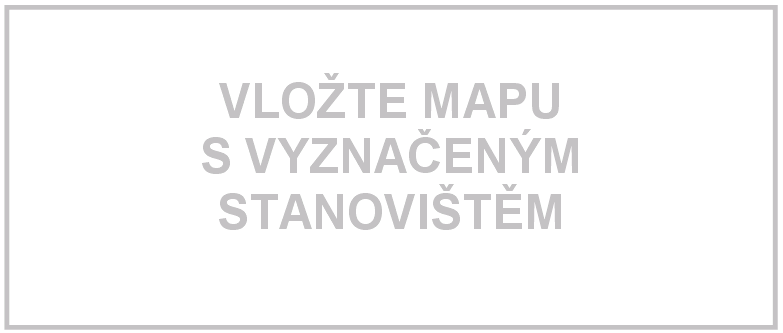 
                    V .............................................. dne ....................       Podpis ………………